基隆市立南榮國民中學環境教育成果活動地點學務處活動名稱廢家電回收宣導活  動  照  片活  動  照  片活  動  照  片活  動  照  片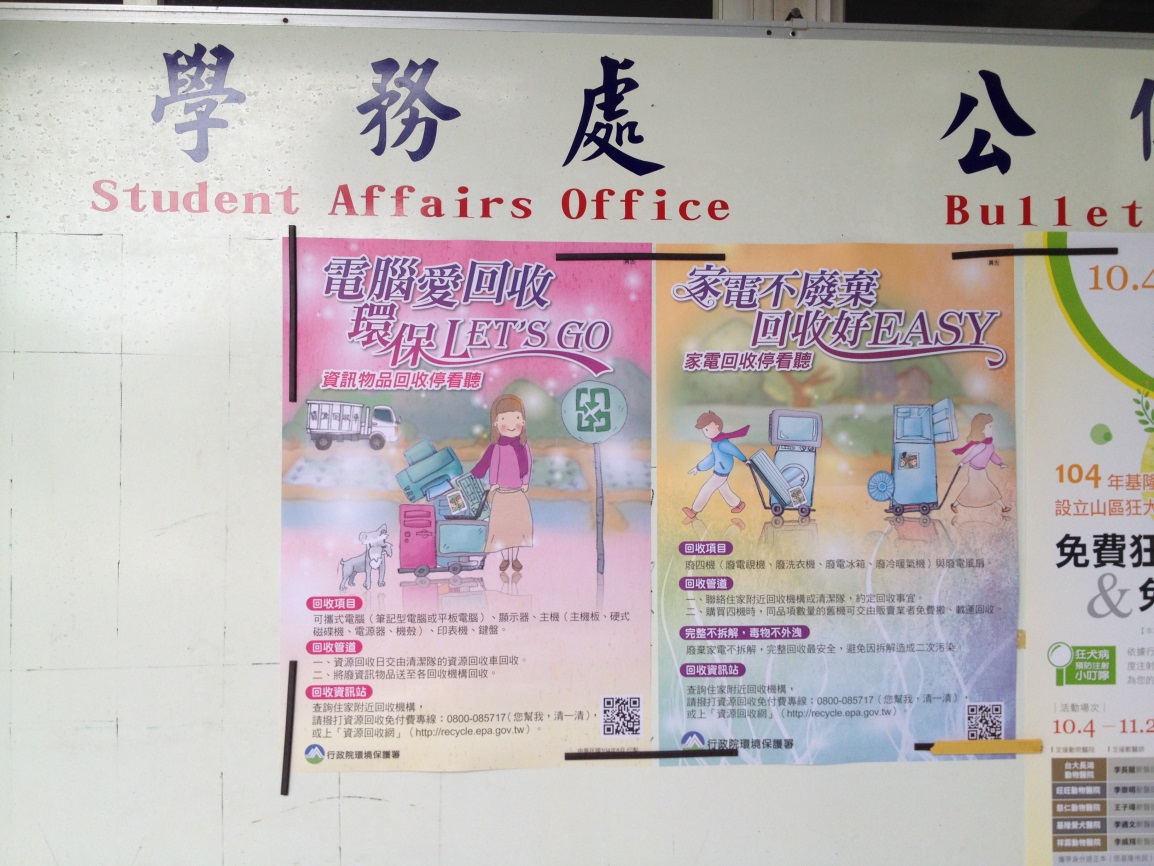 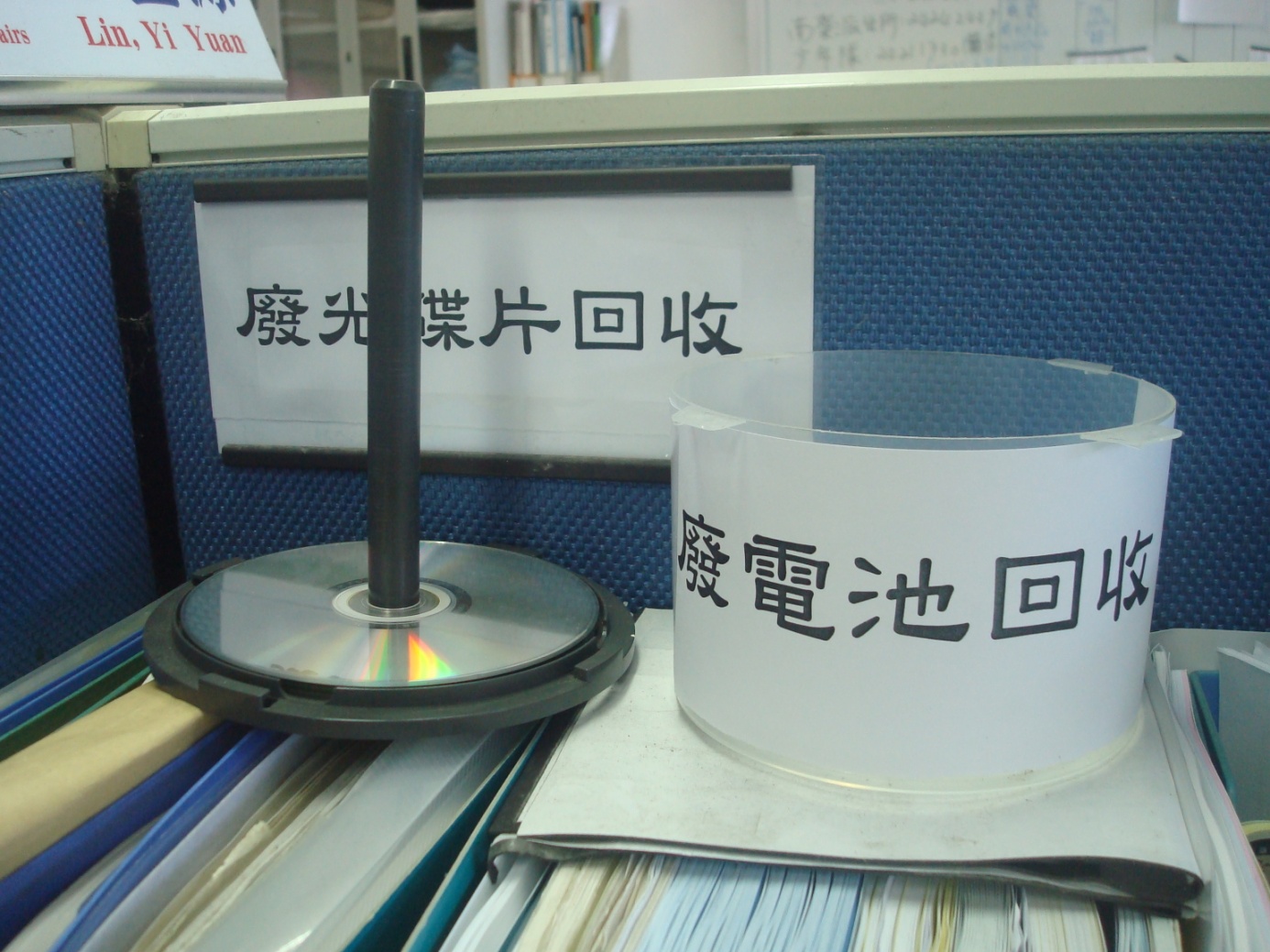 活動日期104/10/08